Devonshire House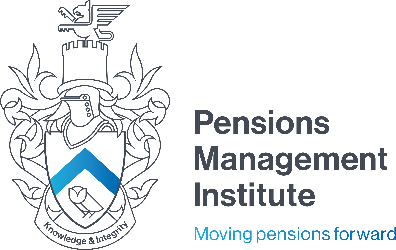 60 Goswell Road London EC1M 7AD T: +44 (0) 20 7247 1452 W: www.pensions-pmi.org.ukCore Unit 1A Providing for RetirementAssignment 2(Part 2 – Parties Involved)Recommended Time: 1 HourList 10 key parties involved in retirement provision.10 MarksOutline TPR’s current statutory objectives.5 MarksName and outline TPR powers to ensure employers will not sidestep their pension obligations.5 MarksOutline the role of the Pensions Ombudsman.10 MarksPlease give a brief outline of the three existing providers of financial guidance that created the Money and Pensions Service?5 MarksOutline the compensation that can be provided by the PPF.10 MarksName 5 key parts to the role of a scheme actuary.5 Marks